YEAR 5 LONG TERM ENGLISH PLAN (2022-2023)* Worked into Topic books/lessonsAutumn 1Autumn 2Spring 1Spring 2Summer 1Summer 2Texts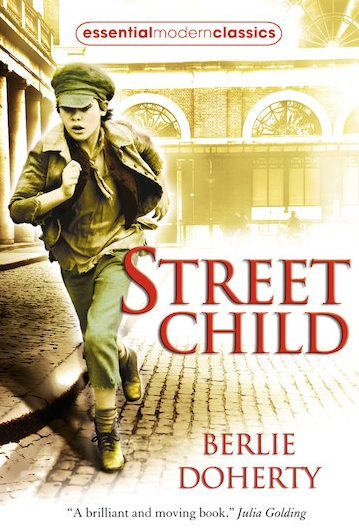 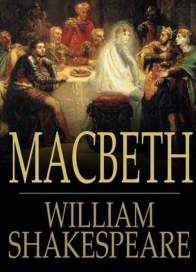 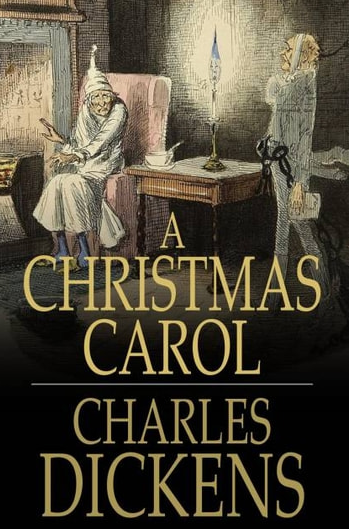 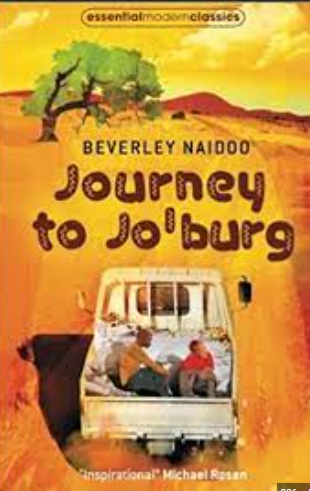 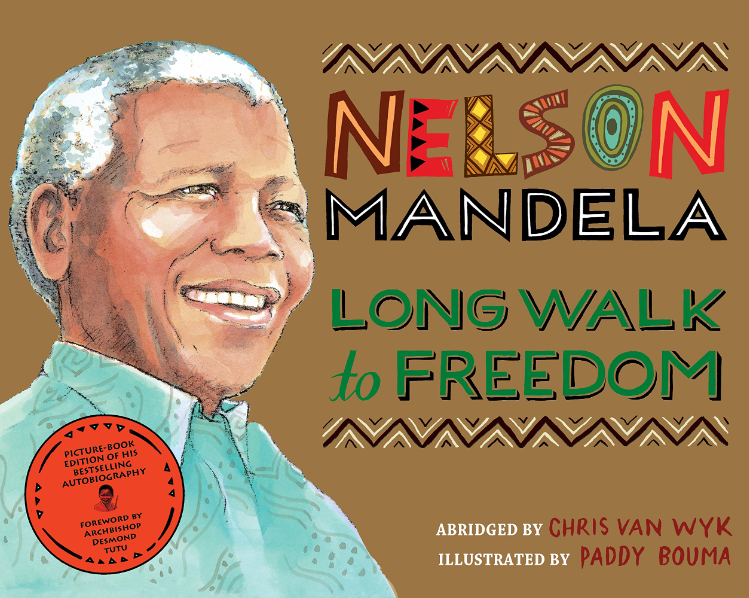 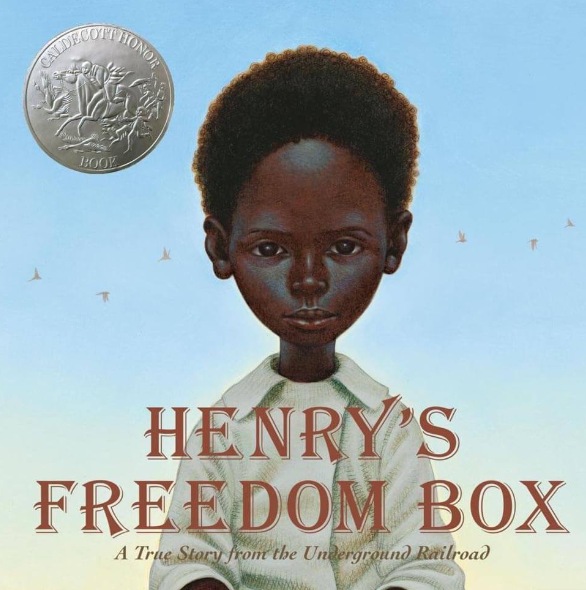 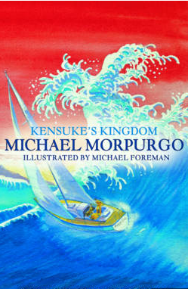 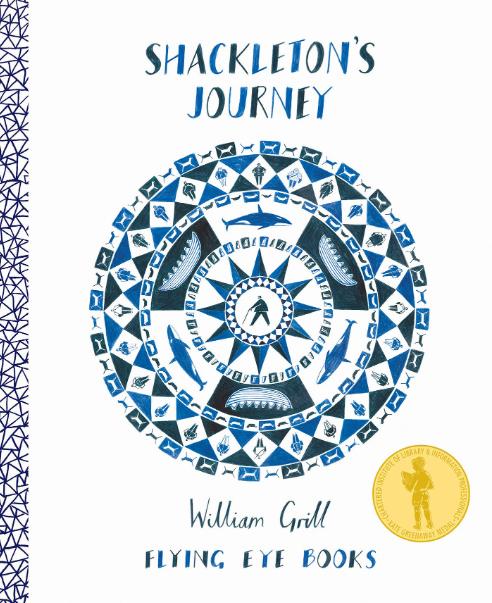 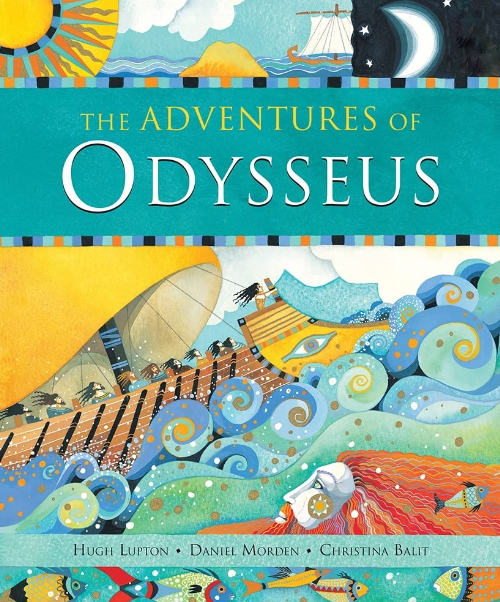 Writing purposeStreet Child: Main outcome 1: Narrative Recount (fictional diary).Diary entry Short writing opportunities:-  Character and setting descriptions- Feelings and emotions of key charactersMain outcome 2: NarrativeSuspense narrative Short writing opportunities:- Character and setting descriptionsMain outcome 3: Formal speech (Eulogy)Macbeth Main outcome 1: Balanced argument Short writing opportunities:-character description-Conscience alley-Point, Evidence, ExplainMain outcome 2: NarrativePlay script to narrative Short writing opportunities:-character thoughts and feelings-setting descriptions  -speech bubbles Journey to Jo’burgMain outcome 1: NarrativeRecount (letter)LetterShort writing opportunities:-First person feelings-summarising the main points of a storyMain outcome 2: NarrativeRewrite a chapterShort writing opportunities:-using senses to describe settingLong Walk to FreedomMain outcome 1: Biography – Nelson MandelaShort writing opportunities:-bullet points to collect research -time adverbial sentencesHenry’s Freedom BoxMain outcome 1: Newspaper reportFictional narrativeShort writing opportunities:- thoughts and feelings paragraph-diary entry-direct and reported speech sentences.-5 W’s paragraphShackleton’s JourneyMain outcome: Narrative Short writing opportunities-Non-fiction information collecting facts. -Job application letter-setting descriptionsKensuke’s KingdomMain outcome: Narrative Letter  Short writing opportunities:-rewriting text from an alternative perspective.-Character description-Character messageAdventures of OdysseusMain outcome: Narrative (Myth)Create own mythShort writing opportunities:-story board -character and setting description-character thought bubbleGrammar Focus Alan Peat sentence typeExpand noun phrases by the addition of modifying adjectives, nouns and prepositions.Relative clauses beginning with who,which,where, why, whose, thathave an omitted pronoun.If, if, if, then sentence.Variety of verb forms used correctly and consistently including the progressive and the present/past perfect forms. Noun phrases expanded by the addition of modifying adjectives, nouns and prepositional phrasesModal verbs (e.g. might,should,will, must).Expressing time, place and cause using conjunctions or prepositions.3 -ed sentencesEmotion, comma  sentences.Use direct and reported speechUse parenthesis (brackets, dashes, commas)Use 3 bad—(dash) question?Fronted adverbials Outside (Inside) sentences. Relative clauses‘Personification of weather’ sentencesProgressively building a varied and rich vocabulary and an increasing range of sentence structures.Fronted adverbialsOutside (Inside) sentences. Punctuation FocusInverted commas for direct speech and using a comma after the reporting clause.Ellipsis Secure use of apostrophes for possession, including for plural nouns Use commas for relative clauses. Use and punctuate direct speech (using dialogue to show the relationship between characters), place apostrophe correctly for regular plurals, Use commas after fronted adverbials.Use of commas after fronted adverbials and subordinate clauses.Use of commas, dashes and brackets for parenthesis. Possessive apostrophesUse of commas, dashes and brackets for parenthesis.Brackets, dashes, comma Reading Focus Prediction Inferring characters feelings at different points in the text. Retrieval  PEEInferring characters feelings at different points in the text. ExplainSequence and summarise Prediction Inferring characters feelings at different points in the text. RetrieveSequence and summariseVocabulary - Effect of vocabulary on a reader  PredictionPredict -observe, infer and wonderRetrieveInferenceSequenceImpression of character/plotSpoken Language Cross-Curricular writing links*